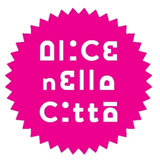 LEONE FILM GROUP E RAI CINEMApresentano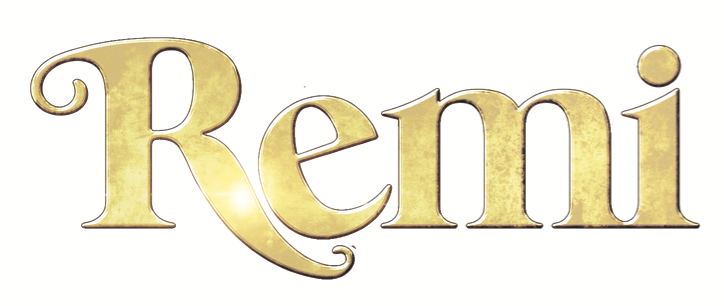 un film diAntoine BlossierconMaleaume Paquin Daniel Auteuil Jacques PerrinLudivine Sagnier Un’esclusiva per l’Italia LEONE FILM GROUP in collaborazione con RAI CINEMADistribuzione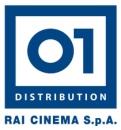 Durata: 105’Materiali stampa disponibili su: www.01distribution.it
Media Partner Rai Cinema Channel www.raicinemachannel.itCrediti non contrattualiSINOSSITratto dal romanzo di Hector Malot, uno dei classici per ragazzi di tutti i tempi, il film racconta le avventure di Remi e la sua vita al fianco del musicista girovago Vitalis e dei suoi inseparabili compagni: il fedele cane Capi e la scimmietta Joli-Couer. Uno straordinario ed emozionante viaggio attraverso la Francia, fatto di incontri e nuove amicizie che porteranno Remi a scoprire le sue vere origini.*****BIOFILMOGRAFIA REGISTAAntoine Blossier ha ottenuto un diploma di maturità letteraria in arte e ha studiato successivamente cinema a Parigi 3. Dopo sei anni di regia e aiuto regia, ha rivolto la sua attenzione al suo primo lungometraggio, La Traque (2010), un thriller ambientato in una tenuta in cui si verificano strani eventi. Nel 2012 con The Far Cry Experience, Blossier prova un nuovo tipo di formato: la serie web. Due anni dopo, passa alla commedia con A toute épreuve (2014). Infine nel 2018 cura la regia di Rémi.CASTMaleaume Paquin, Virginie Ledoyen, Ludivine Sagnier, Nicholas Rowe, Daniel Auteuil, Jonathan Zaccai, Nicola Duffett, Simon Armstrong, Rupert Wynne-JamesREGISTAAntoine BlossierSCENEGGIATURAAntoine Blossier, Hector MalotFOTOGRAFIARomain LacourbasMONTAGGIOStéphane GarnierPRODUTTORICédric Iland, Nadia Khamlichi, Adrian PolitowskiSOCIETÀ DI PRODUZIONEJericoDISTRIBUZIONE INTERNAZIONALEMars Distribution
DISTRIBUZIONE ITALIANA 01 DistributionUfficio stampa filmMARIO LOCURCIO e MARIA ROSARIA GIAMPAGLIAscrivi@emmeperdue.comMario: +39 3358383364Maria Rosaria: +39 3498696141 01 Distribution - ComunicazioneAnnalisa Paolicchi: annalisa.paolicchi@raicinema.itRebecca Roviglioni: rebecca.roviglioni@raicinema.itCristiana Trotta: cristiana.trotta@raicinema.itStefania Lategana: stefania.lategana@raicinema.it